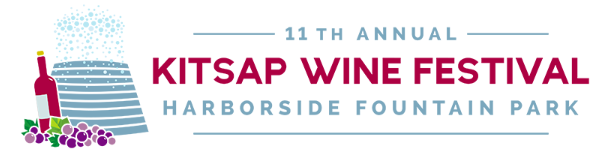 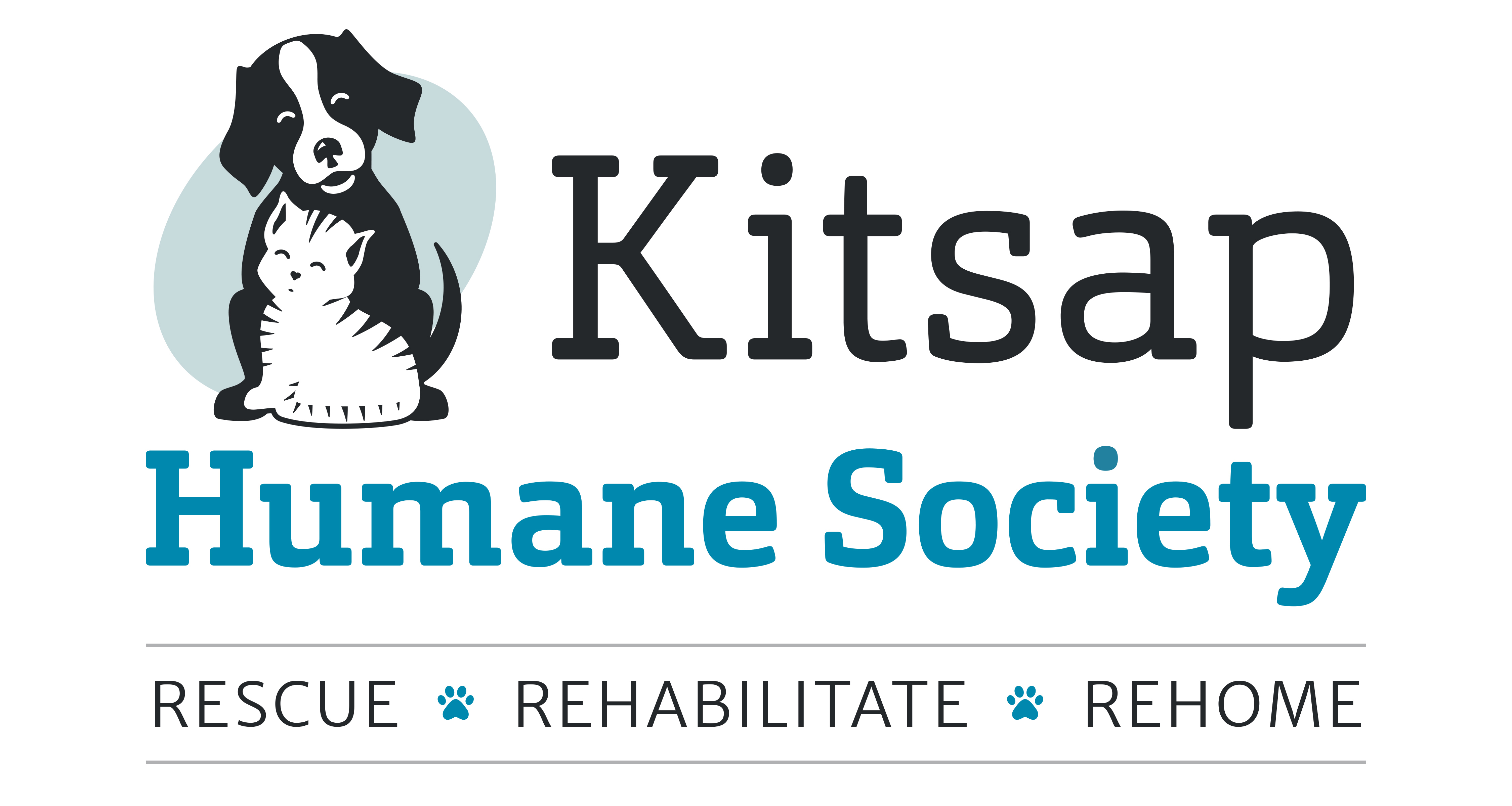 11th Annual Kitsap Wine Festival 
Vendor Application Space is limited, so please reserve your spot today! Basic tables and linens are provided. Please bring signage, chairs and any other equipment needed. Electricity is limited but may be available upon request. Vendors serving food must complete Health Permits and provide a copy to KHS.Copies of insurance and health permits must be sent to KHS: Attn: Rachel WilsonKitsap Humane Society9167 Dickey Rd NWSilverdale, WA 98383rwilson@kitsap-humane.org 360-692-6977 ext. 1251Funds generated through this event are dedicated to helping save the lives of animals at KHS. We reserve the right to deny participation of any organization that doesn’t align with Kitsap Humane Society’s mission. Please note that pets are not allowed at this event due to health code restrictions. By signing below, I agree that the information above is accurate to the best of my knowledge. I have read and agree to the Vendor Information Sheet also attached. Signature:______________________________________________________________________________Date: ____________________ Please return completed application by May 15, 2019 to be considered. Thank you!Business NameContact NameUBI NumberPhone Number and EmailWebsiteAddressCity, State, ZipType of vendor  ☐ Featured Winery      ☐ Featured Restaurant  ☐  Other _________________________________Will you bring wine  
available for sale in our wine store?Would you like to waive the $150 stipend in order have the most impact for our shelter pets?   ☐ Yes*                 ☐ No  *Vendor will be reimbursed for wholesale cost of all wine sold in the wine store.   ☐ Yes*                 ☐ No  *Vendor will receive a gift in-kind donation credit for wine served at the event.